Извещениео запросе котировок цен №140/ТВРЗ/2023Уважаемые господа!        Тамбовский ВРЗ АО «ВРМ» (далее – Заказчик) сообщает о проведении запроса котировок цен № 140/ТВРЗ/2023 с целью выбора организации на право заключения договора оказания автотранспортных услуг (далее автотранспортные услуги) для нужд Тамбовского ВРЗ АО «ВРМ» в период с 01 января 2024 по 31 декабря 2024 г.Котировочные заявки подаются в письменной форме в запечатанных конвертах до 10-00 часов московского времени «14» декабря 2023 г. по адресу: 392009, г. Тамбов, пл. Мастерских, д. 1.Организатором запроса котировок цен является Тамбовский ВРЗ                         АО «ВРМ» в лице отдела материально-технического обеспечения (далее Организатор).  Представитель Организатора, ответственный за проведение запроса котировок цен – Сычёва Анна Юрьевна, email: au.sicheva. Тел. (4752) 79-09-31 доб. 309.Извещение о проведении запроса котировок цен №140/ТВРЗ/2023 размещено на официальном сайте АО «ВРМ» www.vagonremmash.ru ,(раздел «Тендеры»).Предметом запроса котировок цен является оказание автотранспортных услуг по перевозке грузов в междугороднем сообщении (далее автотранспортные услуги) для нужд Тамбовского ВРЗ АО «ВРМ» в период с 01 января 2024 по 31 декабря 2024 г.Начальная (максимальная) цена договора составляет:ЛОТ№1: Оказание автотранспортных услуг по перевозке грузов в междугороднем сообщении для нужд Тамбовского ВРЗ АО                           «ВРМ» до 31 декабря 2024 г.:77 208 463 (семьдесят семь миллионов двести восемь тысяч четыреста шестьдесят три) рубля 75 копеек без учета НДС; 92 650 156 (девяносто два миллиона шестьсот пятьдесят тысяч сто пятьдесят шесть) рублей 50 копеек с учетом НДС, с учетом всех видов налогов, а также иных возможных расходов, связанных с оказанием услуг, за исключением расходов на погрузку и выгрузку груза.           ЛОТ №2: Оказание автотранспортных услуг по перевозке колесных пар и горочного башмака в междугороднем сообщении для нужд Тамбовского ВРЗ АО «ВРМ» до 31 декабря 2024 г.:36 426 000 (Тридцать шесть миллионов четыреста двадцать шесть тысяч) рублей 00 копеек без учета НДС; 43 711 200 (Сорок три миллиона семьсот одиннадцать тысяч двести) рублей 00 копеек с учетом НДС, с учетом всех видов налогов, а также иных возможных расходов, связанных с оказанием услуг, за исключением расходов на погрузку и выгрузку груза.Настоящим приглашаем Вас принять участие в запросе котировок цен на нижеизложенных условиях (прилагаются).Председатель Конкурсной комиссииТамбовского ВРЗ АО «ВРМ»	          Д.В. Шлыков                      Запрос котировок цен № 140/ТВРЗ/20231.1. Участниками по настоящему запросу котировок цен признаются лица, представившие котировочную заявку в порядке и сроки, установленные в настоящем запросе котировок цен. 1.2. Участник несет все расходы и убытки, связанные с подготовкой и подачей своей котировочной заявки. Заказчик и организатор не несут никакой ответственности по расходам и убыткам, понесенным участниками в связи с их участием в настоящем запросе котировок цен.1.3. Документы, представленные участниками в составе котировочных заявок, возврату не подлежат.1.4. Срок вскрытия конвертов с заявками может быть перенесен.1.5. Котировочные заявки рассматриваются как обязательства участников. Заказчик вправе требовать от Участника, предложившего лучшую котировочную заявку, заключения договора на условиях, указанных в его котировочной заявке.1.6. Заказчик оставляет за собой право прекратить процедуру проведения запроса котировок цен и отказаться от всех предложений в любое время до подведения его итогов без объяснения причин, не неся при этом никакой ответственности перед участниками, которым такое действие может принести убытки.  1.7. Котировочная документация и иная информация о запросе котировок цен размещается на официальном сайте АО «ВРМ» www.vagonremmash.ru  , (раздел «Тендеры»).1.8. Конфиденциальная информация, ставшая известной сторонам, при проведении настоящего запроса котировок цен не может быть передана третьим лицам за исключением случаев, предусмотренных законодательством Российской Федерации.   1.9. Заказчик вправе принять решение о внесении изменений в извещение о проведении запроса котировок и котировочную документацию не позднее, чем за 1(один) рабочий день до даты окончания подачи заявок.1.10. Заказчик размещает дополнение и изменение, внесенные в извещение о проведении запроса котировок и в настоящую котировочную документацию, в соответствии с п.1.7. настоящей котировочной документации, в день принятия решения о внесении изменений.1.11. В случае внесения изменений позднее, чем за 2 (два) рабочих дня до даты окончания подачи заявок, Заказчик обязан продлить срок подачи котировочных заявок таким образом, чтобы со дня внесенных в извещение и котировочную документацию изменений до даты окончания срока подачи заявок оставалось не менее 5(пять) дней.1.12. Запрос о разъяснении котировочной документации, может быть направлен с момента направления участникам котировочной документации, извещения о проведении запроса котировок и не позднее, чем за 2 (два) рабочих дня до окончания срока подачи заявок на участие в запросе котировок.1.13. Запрос от юридического лица оформляется на фирменном бланке участника запроса котировок (при наличии), заверяется уполномоченным лицом участника.          1.14. Запрос о разъяснении котировочной документации, полученный от участника позднее установленного срока, не подлежит рассмотрению.1.15 Разъяснения котировочной документации размещаются в соответствии с п.1.7. настоящей котировочной документацией в течение 2 (двух) дней со дня поступления запроса, но не позднее срока окончания подачи котировочных заявок.2. Котировочная заявка2.1. Котировочная заявка должна состоять из документов, требуемых в соответствии с условиями настоящего запроса котировок цен.2.2. Участник, вправе подать только одну котировочную заявку (по лоту). Внесение изменений в котировочную заявку не допускается. В случае если Участник подает более одной котировочной заявки (по лоту), а ранее поданные им котировочные заявки не отозваны, все котировочные заявки, предоставленные Участником, отклоняются.2.3. Котировочная заявка Участника, не соответствующая требованиям настоящего запроса котировок цен, отклоняется. В случае, если в составе заявки представлен документ, который не поддается прочтению (ввиду, например, низкого качества копирования/сканирования участником, повреждения документа участником и др.), документ считается не представленным и не рассматривается.2.4. Котировочная заявка оформляется на русском языке. Вся переписка, связанная с проведением настоящего запроса котировок цен, ведется на русском языке. Если в составе конкурсной заявки предоставляются документы на иностранном языке, такие документы должны быть переведены на русский язык, а перевод заверен нотариально.2.5. Котировочная заявка должна быть представлена до 10-00 часов московского времени «14» декабря 2023г. по адресу: 392009, г. Тамбов, пл. Мастерских, д. 1.2.6. Котировочная заявка, полученная после указанного в пункте 2.5. срока, не вскрывается и возврату не подлежит.2.7. Котировочная заявка должна быть подписана уполномоченным представителем Участника.2.8. Все рукописные исправления, сделанные в котировочной заявке, должны быть завизированы лицом, подписавшим котировочную заявку.2.9. Участник самостоятельно определяет способ доставки котировочной заявки, несет все риски несоблюдения сроков предоставления котировочной заявки и нарушения целостности конвертов, связанные с выбором способа доставки.2.10. Участник вправе отозвать поданную котировочную заявку в любое время до истечения срока подачи котировочных заявок.         2.11. Котировочная заявка должна быть представлена в запечатанном конверте, имеющим четкую маркировку «Оригинал», в котором должны быть отдельные, запечатанные в свою очередь конверты «А» и «Б».Маркировка общего конверта и также конвертов «А» и «Б» должны содержать следующую информацию:«__________________________ (наименование участника);Оригинал котировочной заявки на участие в запросе котировок цен № 140/ТВРЗ/2023 (с указанием лотов).Составная часть «А» или «Б» (на общем конверте не указывается)Не вскрывать до 11.00 часов московского времени 14 декабря 2023 г.Маркировка конверта «Б» должна содержать номер и название лота, по которому участник подает финансово-коммерческое предложение.Конверт «А» должен содержать:1) сведения об участнике по форме, согласно Приложению №2 к настоящему запросу котировок цен;2) документ, подтверждающий полномочия лица, подписавшего котировочную заявку и финансово-коммерческое предложение, на право принимать обязательства от имени участника по запросу котировок цен                          № 140/ТВРЗ/2023 (оригинал или копия, заверенная печатью участника и подписью уполномоченного лица);3) копию договора простого товарищества (копию договора о совместной деятельности) (предоставляется в случае, если несколько юридических/физических лиц выступают на стороне одного участника закупки);4) протокол (решение) о назначении на должность руководителя (копия, заверенная участником);5) приказ о назначении руководителя, бухгалтера (копия, заверенная участником);      6) учредительные документы (устав, свидетельство о государственной регистрации и свидетельство о постановке на учет в налоговом органе) в последней редакции с учетом всех изменений и дополнений, зарегистрированные в установленном порядке (копии, заверенные подписью и печатью участника и с отметкой ИФНС), предоставляет каждое юридическое лицо, выступающее на стороне одного участника;7) копию паспорта физического лица, страхового свидетельства государственного пенсионного страхования (заверенную подписью участника);8)  выписку из ЕГРЮЛ, выданную не ранее, чем за 30 календарных дней до даты подачи котировочной заявки (оригинал либо нотариально заверенная копия, либо подписанная усиленной квалифицированной электронной подписью) (предоставляет каждое юридическое и\или физическое лицо, выступающее на стороне одного участника);9) бухгалтерскую отчетность, а именно: бухгалтерский баланс и отчет о финансовых результатах за 2022 г. (копии, заверенные участником, с отметкой инспекции Федеральной налоговой службы либо с приложением заверенной участником копии документа, подтверждающего получение ИФНС отправку в ИФНС бухгалтерской отчетности) (предоставляет каждое юридическое лицо, выступающее на стороне одного участника). Организации и индивидуальные предприниматели, применяющие упрощенную систему налогообложения, представляют информационное письмо, иной документ о правомерности применения УСН (например, уведомление о переходе на УСН по форме, утвержденной Приказом ФНС России от 02.11.2012 № ММВ-7-3/829@), банковскую карточку с образцами подписей и оттиском печати контрагента.  10) Решение (протокол собрания) об одобрении крупной сделки, сделки с заинтересованностью и т.д., если такое решение собственников организации является необходимым для совершения сделки;           11) Расчет по страховым взносам (за последний отчетный период), за исключением персонализированных сведений (копии, заверенные участником, с отметкой инспекции Федеральной налоговой службы либо с приложением заверенной участником копии документа, подтверждающего получение ИФНС, отправку в ИФНС налоговой отчетности);          12) договор (справку) об аренде/собственности офиса и/или производственных помещений (копию, заверенную участником);13) налоговую отчетность (по прибыли и НДС) за последний отчетный период (копии, заверенные участником, с отметкой инспекции Федеральной налоговой службы либо с приложением заверенной участником копии документа, подтверждающего получение ИФНС, отправку в ИФНС налоговой отчетности).          14) справку об исполнении налогоплательщиком (плательщиком сборов, налоговым агентом) обязанности по уплате налогов, сборов, пеней, штрафов, процентов, выданную не ранее 10 (десяти) рабочих дней до даты подачи котировочной заявки,  налоговыми органами по форме, утвержденной Приказом ФНС России от 23.11.2022 N ЕД-7-8/1123,  с учетом внесенных в приказ изменений (оригинал или нотариально заверенная копия, либо подписанная усиленной квалификационной электронной подписью) (предоставляет каждое юридическое и\или физическое лицо, выступающее на стороне одного участника).В случае если у участника (лиц, выступающих на стороне участника) имеются филиалы и в представленной справке имеется информация о наличии неисполненной обязанности по уплате налогов, сборов, пеней, штрафов по какой-либо из инспекций ФНС России, в которой указанный участник (лицо, выступающее на стороне участника) состоит на учете, должна быть дополнительно предоставлена справка по форме, утвержденной приказом ФНС России от 06.08.2021 N ЕД-7-19/728@, с учетом внесенных в приказ изменений (подписанная усиленной квалификационной электронной подписью). Участник запроса котировок считается соответствующим, установленному требованию в случае наличия у него задолженности по налогам, сборам и пени на дату рассмотрения заявки на участие в запросе котировок цен в размере не более 1000, 00 рублей.Конверт «Б» должен содержать:1) опись представленных документов;    2) надлежащим образом, оформленные Приложения № 1, 3 к настоящему запросу котировок цен;3)  документ по форме Приложения № 4 к настоящей конкурсной документации о наличии опыта оказания услуг по предмету запроса котировок цен, стоимость которых составляет не менее 50% (пятидесяти процентов) начальной (максимальной) цены Договора, установленной в настоящем запросе котировок цен. - копии актов об оказании услуг;- копии договоров на оказание услуг;4) информацию о наличии транспортных средств и оборудования в соответствии с техническим заданием, либо документы, подтверждающие возможность оказания услуг (например, копии карточек учета основных средств, заверенные генеральным директором, главным бухгалтером, копии договоров аренды, иных договоров);- справка по форме Приложения № 6 к настоящей конкурсной документации);5) - копии водительских удостоверений (копии, заверенные участником); - штатное расписание (копия, заверенная участником);- организационно – штатная структура, по форме приложения № 5 к конкурсной документации.2.12. Документы, представленные в составе конверта, должны быть прошиты вместе с описью документов, скреплены печатью и заверены подписью уполномоченного лица участника. Все листы котировочной заявки должны быть пронумерованы.2.13. В случае предоставления участником заявок по нескольким лотам допускается предоставление заявок в конверте «Оригинал». В конверте должны содержаться конверт «А» в одном экземпляре и конверты «Б», по каждому из лотов, на которые участник подает заявку, содержащие документы согласно пункту 2.11 настоящей котировочной документации.2.14. Все страницы котировочной заявки, за исключением нотариально заверенных документов и иллюстративных материалов, должны быть завизированы лицом, подписавшим заявку на участие в запросе котировок цен.2.15. Организатор принимает конверт с котировочными заявками до истечения срока подачи котировочных заявок.         2.16.  В случае если маркировка конверта не соответствует требованиям настоящего запроса котировок цен, конверт не запечатан, котировочная заявка не принимается организатором.3. Финансово-коммерческое предложение3.1. Финансово-коммерческое предложение должно включать цену за единицу и общую стоимость предложения с учетом и без учета НДС, а также подробное описание (спецификацию, технические требования и др.) товаров. Цены необходимо приводить в рублях, с учетом всех возможных расходов участника, с учетом и без учета НДС.	3.2. Финансово-коммерческое предложение должно быть оформлено в соответствии с приложением №3 к запросу котировок цен.	3.3. Для целей единообразного подхода к расчету сумм финансово-коммерческого предложения суммы с учетом НДС необходимо рассчитывать следующим образом: цена единицы товаров без учета НДС, округленная до двух знаков после запятой, умножается на количество, полученное значение округляется до двух знаков после запятой и умножается на 1,20 (либо иной коэффициент в зависимости от ставки НДС, применяемой в отношении участника). В случае изменения налогового законодательства, виды и ставки налогов будут применяться в соответствии с такими изменениями.	3.4. Финансово-коммерческое предложение должно содержать все условия, предусмотренные настоящим запросом котировок цен и позволяющие оценить котировочную заявку участника. Условия должны быть изложены таким образом, чтобы при рассмотрении и сопоставлении заявок не допускалось их неоднозначное толкование. Все условия котировочной заявки участника понимаются заказчиком, организатором буквально, в случае расхождений показателей изложенных цифрами и прописью, приоритет имеют написанные прописью.	3.5. Финансово-коммерческое предложение должно содержать сроки поставки товаров с даты заключения договора, условия осуществления платежей (сроки и условия рассрочки платежа и др.).	3.6. Предложение участника о цене, содержащееся в финансово-коммерческом предложении, не может превышать начальную (максимальную) цену договора (лота) с учетом и без учета НДС, установленную в запросе котировок цен. 3.7. Не допускается превышение единичных расценок цен с учетом и без учета НДС, указанных в настоящем запросе котировок цен.4. Недобросовестные действия Участника4.1. К недобросовестным действиям Участника относятся действия, которые выражаются в том, что Участник прямо или косвенно предлагает, дает либо соглашается дать любому должностному лицу (служащему) Заказчика/организатора вознаграждение в любой форме (материальное вознаграждение, предложение о найме или какая-либо другая услуга) в целях оказания воздействия на процедуру проведения запроса котировок цен, принятие решения, применение какой-либо процедуры или совершение иного действия заказчиком/организатором.4.2. В случае установления недобросовестности действий Участника, такой Участник может быть отстранен от участия в запросе котировок цен. Информация об этом и мотивы принятого решения указываются в протоколе и сообщаются Участнику.5. Рассмотрение котировочных заявок и подведение итогов запроса котировок цен5.1. Лучшей признается котировочная заявка, которая отвечает всем требованиям, установленным в запросе котировок цен, и содержит наиболее низкую цену услуг без учета НДС. При наличии нескольких равнозначных котировочных заявок лучшей признается та, которая поступила ранее других котировочных заявок.5.2. Рассмотрение котировочных заявок осуществляется экспертной группой Организатора по адресу: 392009, г. Тамбов, пл. Мастерских, д. 1. в 11-00 часов московского времени «14» 	декабря 2023 г.5.3. В ходе рассмотрения котировочных заявок организатор вправе потребовать от Участников разъяснения сведений, содержащихся в котировочных заявках, не допуская при этом изменения содержания заявки.5.4. Если в заявке имеются расхождения между обозначением сумм словами и цифрами, то к рассмотрению принимается сумма, указанная словами. Если в заявке имеются арифметические ошибки или неточности, связанные с расчетом сумм НДС, к рассмотрению принимаются суммы без учета НДС. Итоговая сумма предложения определяется с учетом применяемой Участником системы налогообложения.5.5. Котировочные заявки отклоняются в случае:1) несоответствия котировочной заявки требованиям, указанным в запросе котировок цен;2) указания в котировочной заявке начальной (максимальной) цены услуги с учетом и без учета НДС выше установленной в запросе котировок цен;3) отказа от проведения запроса котировок цен.4) непредставления Участником закупки разъяснений положений котировочной заявки (в случае наличия требования заказчика).Отклонение котировочных заявок по иным основаниям не допускается.5.6. Результаты рассмотрения и оценки котировочных заявок экспертной группой и организатором оформляются протоколом.5.7. Протокол рассмотрения и оценки котировочных заявок размещается в соответствии с п.1.7. настоящей котировочной документации.Конкурсная комиссия рассматривает подготовленные экспертной группой совместно с организатором материалы и утверждает итоги запроса котировок цен.5.8. Подведение итогов запроса котировок цен проводится по адресу: по адресу: 392009, г. Тамбов, пл. Мастерских, д. 1. в 16:00 «14» декабря 2023 г. 5.9. Решение конкурсной комиссии оформляется протоколом.5.10. Выписка из протокола заседания конкурсной комиссии размещается в соответствии с п.1.7. настоящей котировочной документации в течение 3 (трех) календарных дней от даты подписания протокола.5.11. Договор заключается с Участником, чья котировочная заявка признана лучшей.5.12. Комиссия по согласованию с исполнителем Договора при заключении и/или в ходе исполнения Договора вправе изменить количество предусмотренного договором объема Услуг при изменении потребности в Услугах, на поставку которых заключен Договор в пределах 30 % от начальной (максимальной) цены Договора.5.13. Запрос котировок цен признается состоявшимся, если подано не менее 2 (двух) котировочных заявок, соответствующих требованиям, установленным в запросе котировок цен, и ни одна из них не была отозвана до подведения итогов запроса котировок цен.5.14. Запрос котировок признается несостоявшимся в случае, если: 1) на участие в запросе котировок подана одна заявка;2) по итогам рассмотрения котировочных заявок только одна котировочная заявка признана соответствующей извещению о проведении запроса котировок; 3) все котировочные заявки признаны несоответствующими извещению о проведении запроса котировок цен; 4) на участие в запросе котировок не подана ни одна заявка;5) победитель запроса котировок или участник закупки, предложивший в котировочной заявке цену, такую же, как и победитель, или участник закупки, предложение о цене договора (цене лота), следующие после предложенных победителем в проведении запроса котировок условий, уклоняется от заключения договора.5.15. Если запрос котировок признан несостоявшимся в случае, если по итогам рассмотрения котировочных заявок только одна котировочная заявка признана соответствующей требованиям, изложенным в извещении о проведении запроса котировок , или на участие в запросе котировок подана одна котировочная заявка и она соответствует требованиям, изложенным в извещении о проведении запроса котировок, с участником, подавшим эту заявку, может быть заключен договор. Цена такого договора не может превышать цену, указанную в котировочной заявке участника.5.16. Если запрос котировок признан несостоявшимся, заказчик вправе объявить новый запрос котировок или осуществить закупку другим способом.  6. Заключение договора6.1. Положения договора (условия оплаты, сроки, цена за единицу, ответственность сторон, стоимость услуг и т.п.) не могут быть изменены по сравнению с запросом котировок цен и котировочной заявкой участника, представившего лучшее предложение. При невыполнении Участником, представившим котировочную заявку, признанную лучшей, требований настоящего пункта такой Участник признается уклонившимся от заключения договора. Договор в таком случае может быть заключен с другим Участником, предложившим такую же цену договора (участником, предложение которого содержит лучшие после предложенных участником, направившим лучшую котировочную заявку, условия по цене договора).6.2. Участник, котировочная заявка которого признана лучшей, должен подписать договор не позднее 10 (десяти) календарных дней со дня подведения итогов запроса котировок цен.6.3. Договор заключается в соответствии с законодательством Российской Федерации согласно Приложению № 7 к настоящему запросу котировок цен. Стоимость договора определяется на основании стоимости предложения, признанного лучшим, без НДС, с учетом применяемой участником, сделавшим такое предложение, системы налогообложения.6.4. В случае если Участник, котировочная заявка которого признана лучшей, уклоняется от подписания Договора более, чем на 5 (пять) рабочих дней, Договор может быть заключен с участником, предложение которого содержит лучшие после предложенных участником, направившим лучшую котировочную заявку, условия по цене Договора. 6.5. Срок выполнения обязательств по Договору определяется на основании требований настоящего запроса котировок цен и условий финансово-коммерческого предложения, начиная с момента заключения Договора.6.6. До заключения Договора, Участник, с которым заключается Договор по итогам процедуры размещения заказа, представляет сведения о своих владельцах, включая конечных бенефициаров, с приложением подтверждающих документов.В случае непредставления указанных сведений и документов, заказчик вправе отказаться от заключения договора.7. Техническое задание 7.1. Предмет настоящего запроса котировок цен – оказание автотранспортных услуг для нужд Тамбовского ВРЗ АО «ВРМ» в период с 01.01.2024 по 31 декабря 2024 г.7.2. Срок оказания услуг – с момента подписания договора до 31 декабря 2024 г.7.3. Услуги должны быть оказаны в соответствии с настоящим техническим заданием по тарифам, не превышающим начальный (максимальный) размер тарифов, определенный Заказчиком, в сроки, указанные в п. 7.2. настоящего запроса котировок цен. Объем перевозимых грузов, маршрут перевозки будет уточняться и указываться заказчиком в заявках на перевозку грузов.7.4.Начальная (максимальная) цена договора составляет: ЛОТ№1: Оказание автотранспортных услуг по перевозке грузов в междугороднем сообщении для нужд Тамбовского ВРЗ АО                           «ВРМ» до 31 декабря 2024 г.:77 208 463 (семьдесят семь миллионов двести восемь тысяч четыреста шестьдесят три) рубля 75 копеек без учета НДС; 92 650 156 (девяносто два миллиона шестьсот пятьдесят тысяч сто пятьдесят шесть) рублей 50 копеек с учетом НДС, с учетом всех видов налогов, а также иных возможных расходов, связанных с оказанием услуг, за исключением расходов на погрузку и выгрузку груза.           ЛОТ№2: Оказание автотранспортных услуг по перевозке колесных пар и горочного башмака в междугороднем сообщении для нужд Тамбовского ВРЗ АО «ВРМ» до 31 декабря 2024 г.:36 426 000 (Тридцать шесть миллионов четыреста двадцать шесть тысяч) рублей 00 копеек без учета НДС; 43 711 200 (Сорок три миллиона семьсот одиннадцать тысяч двести) рублей 00 копеек с учетом НДС, с учетом всех видов налогов, а также иных возможных расходов, связанных с оказанием услуг, за исключением расходов на погрузку и выгрузку груза.7.5. Начальная максимальная цена за единицу услуг, начальная максимальная стоимость услуг, планируемый объем грузоперевозок и грузоподъемность транспортных средств по Лоту № 1 указаны в таблице №1 технического задания, по Лоту №2 указаны в таблице № 2 технического задания.7.6. В случае изменения биржевых цен на нефтепродукты, в ходе исполнения договора, допускается корректировка действующих единичных расценок на оказываемые Услуги. Корректировка рассчитывается путем умножения цены услуги в текущем квартале на поправочный коэффициент. По согласованию сторон, корректировка цен на перевозку грузов происходит не чаще одного раза в три месяца, согласно изменению средневзвешенных биржевых индексов цен нефтепродуктов на СПбМТСБ (Санкт-Петербуржской Международной Товарно-сырьевой Биржи) на территории Европейской части России». Утверждение скорректированных единичных расценок производится путем оформления дополнительного соглашения к договору.7.7. Объем перевозимых грузов, маршрут перевозки будет уточняться и указываться заказчиком в заявках на перевозку грузов.7.8.	Стоимость услуг по договору будет определяться исходя из фактической потребности заказчика в услугах.7.9. В составе котировочной заявки участник должен представить техническое предложение, оформленное в свободной форме, заверенное подписью и печатью (при ее наличии) участника. В техническом предложении участника должны быть изложены все условия, соответствующие требованиям технического задания.7.10. Требования к услугам7.10.1. Услуги по грузоперевозке оказываются в соответствии с требованиями действующего законодательства РФ в сфере оказания услуг по перевозке грузов автомобильным транспортом, а именно:Федеральным законом от 08.11.2007 г. № 259-ФЗ «Устав автомобильного транспорта и городского наземного транспорта»;Правилами перевозок грузов автомобильным транспортом, утвержденными Постановлением Правительства РФ от 15.04.2011 г. № 272;Федеральным законом от 10 декабря 1995 г. №196-ФЗ «О безопасности дорожного движения»,Гражданским кодексом РФ.7.10.2. Под погрузку грузов подаются технически исправные автотранспортные средства в состоянии, пригодном для перевозки заявленного груза, с учетом объема и характера перевозимого груза, и отвечающего всем требованиям безопасности, управляемые квалифицированными водителями.7.10.3. При перевозке колесных пар железнодорожных вагонов погрузка, транспортирование и выгрузка осуществляется в том числе с учетом требований ГОСТ 4835-2013 «Колесные пары железнодорожных вагонов. Технические условия».7.11. Место, условия и сроки оказания услуг7.11.1. Место оказания услугУслуги оказываются в следующих регионах: г. Москва, г. Санкт-Петербург; в областях: Тамбовская, Липецкая, Воронежская, Саратовская, Самарская, Калужская, Оренбургская, Владимирская, Пермская, Ростовская, Пензенская, Тверская, Орловская, Муромская, Свердловская, Новгородская, Марийская, Ярославская, Брянская, Челябинская, Омская, Новосибирская  Волгоградская, Иркутская, Читинская, Архангельская, Белгородская, Курская, Кировская; в республиках: Чувашия, Татарстан, Мордовия, Беларусь; в крае: Краснодарском, Хабаровском.7.11.2.Условия оказания услуг7.11.2.1. Услуги оказываются на основании письменной заявки на предоставление транспортного средства (далее - Заявка), представленной Заказчиком, подписанной полномочным должностным лицом Заказчика. Заявки передаются посредством факсимильной и/или электронной связи с последующим предоставлением оригинала.7.11.2.2. Победитель запроса котировок обязуется:обеспечивать подачу автотранспорта по всем пунктам погрузки в сроки, указанные в Заявке;подавать исправный автотранспорт в состоянии, пригодном для перевозки данного вида груза и отвечающем санитарным и иным требованиям;доставить вверенный ему груз в пункт назначения в сроки, указанные в согласованных Сторонами Заявке, и выдать его уполномоченному на получение груза лицу (грузополучателю);принимать и сдавать груз по фактическому количеству;принять меры для информирования Заказчика о вынужденных задержках автомобилей в пути, авариях и других непредвиденных обстоятельствах, препятствующих своевременной подаче автотранспорта, доставке груза;нести полную ответственность за утрату, недостачу и порчу груза, возникшую в процессе грузоперевозки, кроме тех случаев, когда утрата, недостача или повреждение груза произошли вследствие обстоятельств, которые исполнитель не мог предотвратить и устранение которых от него не зависело;своевременно предоставлять транспортные документы (счет-фактуру, акт об оказанных услугах, транспортные накладные);обеспечивать за свой счет текущее обслуживание, заправку горюче-смазочными материалами, мойку автотранспортных средств, ремонт автотранспортных средств, их сохранность, проведение государственного технического осмотра, оплату страхования ответственности перевозчика и автотранспортных средств, участие в разборах и устранении последствий дорожно-транспортных происшествий;выполнять требования охраны труда при нахождении на территории предприятия, при выполнении транспортных и погрузо-разгрузочных работ, обеспечивать крепление и сохранность грузов при транспортировке;назначить ответственного представителя для реализации всех вопросов по Договору (контроля за работой автотранспортного средства, своевременного составления и подписания отчетных документов).Победитель запроса котировок цен не имеет права удерживать переданные ему для перевозки грузы в обеспечение причитающейся ему платы за перевозку.7.11.2.3.  Заказчик обязуется:определять типы и количество автомобилей, необходимых для осуществления перевозок, в зависимости от объема и характера перевозок;представить Заявку на необходимый автотранспорт не позднее 15:00 дня, предшествующего дню перевозки, при осуществлении междугородных перевозок;выдать Победителю запроса котировок цен доверенность на получение груза в случае поручения произвести выборку товара у грузоотправителя;обеспечить выполнение грузоотправителями и грузополучателями следующих действий: подготовить груз к перевозке до прибытия автомобиля под погрузку (упаковать груз в тару, исключающую повреждение грузовой платформы и тентового полотна, подготовить перевозочные документы, а также пропуска на право проезда к месту погрузки и выгрузки и т.п.);предоставлять Победителю запроса котировок цен груз в исправной опломбированной или окантованной таре, обеспечивающей сохранность при перевозке; представить Победителю запроса котировок цен на предъявленный к перевозке груз товарного характера товарно-транспортную накладную установленной формы, являющуюся основным перевозочным документом, по которому производится прием груза к перевозке и сдача его грузополучателю;  обеспечить принятие грузополучателем груза, своевременное и надлежащее оформление в установленном порядке путевых листов, товарно-транспортных документов;7.11.3. Сроки оказания услуг: с даты подписания договора до 31 декабря 2024 года.Таблица № 1Данный тариф действует из условий одно место загрузки – одно место выгрузки. В случае добавления мест погрузки и (или) выгрузки к провозному тарифу добавляется 3 626,00 руб. без учета НДС  за каждое место погрузки и (или) выгрузки, для автотранспорта грузоподъёмностью от 3-х тонн и выше. Для автотранспорта от 1,5 и ниже два места погрузки включены в ставку, в случае добавления мест погрузки и (или) выгрузки к провозному тарифу добавляется 3 626,00 руб. без учета НДС  за каждое место погрузки и (или) выгрузки.При перевозке опасных грузов к указанным тарифам применяется коэффициент 1,5.Таблица № 2Данный тариф действует из условий одно место загрузки – одно место выгрузки. В случае добавления мест погрузки и (или) выгрузки к провозному тарифу добавляется 3 626,00 руб. без учета НДС  за каждое место погрузки и (или) выгрузки, для автотранспорта грузоподъёмностью от 3-х тонн и выше. Для автотранспорта от 1,5 и ниже два места погрузки включены в ставку, в случае добавления мест погрузки и (или) выгрузки к провозному тарифу добавляется 3 626,00 руб. без учета НДС  за каждое место погрузки и (или) выгрузки.При перевозке опасных грузов к указанным тарифам применяется коэффициент 1,5.7.12. Порядок оплаты Услуг:   Оплата услуг осуществляется в безналичной форме в течение 180 (ста восьмидесяти) банковских дней с момента получения от Перевозчика полного комплекта документов, подтверждающих оказание услуг (в т. ч. Счет, счет-фактура, акт об оказанных услугах, другие документы, предусмотренные договором и подтверждающие выполнение и приемку услуг в установленном порядке).Приложение № 1к запросу котировок цен№140/ТВРЗ/2023	по каждому лотуКОТИРОВОЧНАЯ ЗАЯВКАна запрос котировок цен № 140/ТВРЗ/2023Дата:______________Кому: Конкурсной комиссии Тамбовского ВРЗ АО «ВРМ»Будучи уполномоченным представлять и действовать от имени ________________ (указать наименование участника или, в случае участия нескольких лиц на стороне одного участника наименования таких лиц), а также полностью изучив запрос котировок цен, я, нижеподписавшийся, настоящим подаю котировочную заявку на участие в запросе котировок цен    № 140/ТВРЗ/2023 с целью выбора организации на право заключения договора оказания автотранспортных услуг по перевозке грузов в междугороднем сообщении (далее автотранспортные услуги) для нужд Тамбовского ВРЗ АО «ВРМ» до 31 декабря 2024 г.Уполномоченным представителям Заказчика и Организатора настоящим предоставляются полномочия наводить справки или проводить исследования с целью изучения отчетов, документов и сведений, представленных в данной заявке, и обращаться к юридическим и физическим лицам, государственным органам и учреждениям, обслуживающим нас банкам за разъяснениями относительно финансовых и технических вопросов.Настоящая заявка служит также разрешением любому лицу или уполномоченному представителю любого учреждения, на которое содержится ссылка в сопровождающей документации, представлять любую информацию, необходимую для проверки заявлений и сведений, содержащихся в настоящей заявке, или относящихся к ресурсам, опыту и компетенции участника.Настоящим подтверждается, что ______(наименование участника запроса котировок цен) ознакомилось(ся) с условиями настоящего запроса котировок цен, с ними согласно(ен) и возражений не имеет.В частности, _______ (наименование участника запроса котировок цен), подавая настоящую заявку, согласно(ен) с тем, что:результаты рассмотрения заявки зависят от проверки всех данных, представленных ______________ (наименование участника запроса котировок цен), а также иных сведений, имеющихся в распоряжении заказчика;за любую ошибку или упущение в представленной __________________ (наименование участника запроса котировок цен) заявке ответственность целиком и полностью будет лежать на __________________ (наименование участника запроса котировок цен).В случае признания _________ (наименование участника запроса котировок цен) участником с котировочной заявкой ________ содержащей лучшие условия исполнения договора, мы обязуемся:1.  До заключения договора представить сведения о своих владельцах, включая конечных бенефициаров, с приложением подтверждающих документов. ________________ (наименование участника запроса котировок цен) предупрежден(о), что при непредставлении указанных сведений и документов, заказчик вправе отказаться от заключения договора.2. Подписать договор на условиях настоящей котировочной заявки и условий Заказчика, указанных в запросе котировок цен;3. Исполнять обязанности, предусмотренные заключенным договором строго в соответствии с требованиями такого договора;4. Не вносить в договор изменения, не предусмотренные условиями котировочной документации.Подавая настоящую котировочную заявку __________ (наименование участника запроса котировок цен) согласен с порядком оплаты поставки Товаров по договору.Заказчик оставляет за собой право принимать или отклонять все котировочные заявки, а также прекратить процедуру проведения запроса котировок и отказаться от всех предложений в любое время до подведения итогов без объяснения причин, не неся при этом никакой ответственности перед участниками, которым такое действие может принести убытки.Нижеподписавшийся удостоверяет, что сделанные заявления и предоставленные в котировочной заявке сведения, заполненной должным образом, являются полными, точными и верными во всех деталях.В подтверждение этого прилагаем все необходимые документы.Представитель, имеющий полномочия подписать котировочную заявку от имени______________________________________________________________(вставить полное наименование участника)«___»____________20___ г.СВЕДЕНИЯ ОБ УЧАСТНИКЕ (для юридических лиц)Контактные лицаУполномоченные представители Заказчика, могут связаться со следующими лицами для получения дополнительной информации об участнике:Справки по общим вопросам и вопросам управленияКонтактное лицо (должность, ФИО, телефон)Справки по кадровым вопросамКонтактное лицо (должность, ФИО, телефон)Справки по техническим вопросамКонтактное лицо (должность, ФИО, телефон)Справки по финансовым вопросамКонтактное лицо (должность, ФИО, телефон)Имеющий полномочия действовать от имени участника ________________________________________________________(Полное наименование участника)_________________________________________________________________(Должность, подпись, ФИО)                                                (печать)СВЕДЕНИЯ ОБ УЧАСТНИКЕ (для физических лиц)Фамилия, имя, отчество _______________________________Паспортные данные ___________________________________ИНН___________________________Место жительства____________________________________Телефон (______) _____________________________________Факс (______) ________________________________________Адрес электронной почты _______________@_____________Банковские реквизиты__________________________________Представитель, имеющий полномочия действовать от имени участника _________________________________________________________________(Полное наименование участника)_________________________________________________________________(Должность, подпись, ФИО)                                                (печать)ФИНАНСОВО-КОММЕРЧЕСКОЕ ПРЕДЛОЖЕНИЕ                                                           По лоту №1«____» ___________ 2023 г.Запрос котировок цен № 140/ТВРЗ/2023__________________________________________________________________(Полное наименование участника)Автотранспортные услуги в междугороднем сообщении:Срок оказания услуг ________________________Условия оплаты_____________________________Имеющий полномочия подписать финансово-коммерческое предложение участника от имени ________________________________________________________(Полное наименование участника)_______________________(Должность, подпись, ФИО)                                               (печать)ФИНАНСОВО-КОММЕРЧЕСКОЕ ПРЕДЛОЖЕНИЕ                                                           По лоту №2«____» ___________ 2023 г.Запрос котировок цен № 140/ТВРЗ/2023__________________________________________________________________(Полное наименование участника)Автотранспортные услуги в междугороднем сообщении:Срок оказания услуг ________________________Условия оплаты_____________________________Имеющий полномочия подписать финансово-коммерческое предложение участника от имени ________________________________________________________(Полное наименование участника)_______________________(Должность, подпись, ФИО)                                               (печать)Приложение № 4к запросу котировок цен № 140/ТВРЗ//2023Сведения об опыте оказания услуг по предмету запроса котировок цен                                                                       Приложение № 5                                                                           к запросу котировок цен                                                            № 140/ТВРЗ/2023Сведения об административно-производственном персонале участникаФОРМАИмеющий полномочия действовать от имени участника _________________________________________________(Полное наименование участника)___________________________________________________(Должность, подпись, ФИО)                                                (печать)Приложение № 6к запросу котировок цен№140/ТВРЗ/2023Сведения о наличии производственных мощностей, ресурсовФОРМАПриложение № 7к запросу котировок цен                                                                                              № 140/ТВРЗ/2023Договор на оказание услуг по перевозке грузов № _________г. Тамбов                          				       «__»_____________ 20__г.Акционерное Общество «Вагонреммаш» (АО «ВРМ»), именуемое в дальнейшем Заказчик, в лице Директора Тамбовского ВРЗ АО «ВРМ» Шлыкова Дмитрия Владимировича, действующего на основании Положения о филиале по доверенности № ВРМ-77/22 от 20.12.2022 с одной Стороны, и, ________________ именуемое в дальнейшем Перевозчик, в лице ________________, действующего на основании _______________, с другой стороны, далее именуемые Стороны, заключили настоящий Договор о нижеследующем:Понятия, используемые в договоре	Для целей настоящего договора используются следующие понятия:- Автотранспортное средство – принадлежащие Перевозчику или арендованные Перевозчиком, грузовые автомобили, обеспечивающие сохранную перевозку грузов, включая оказание услуг с использованием тягачей, прицепов, и/или полуприцепов, специальной техники и спецмеханизмов. - Груз – любое имущество, в отношении которого Перевозчик осуществляет перевозки в соответствии с настоящим договором.- Грузополучатель – юридическое или физическое лицо (их представители), являющееся получателем груза, и указанное Заказчиком в заявке и транспортной накладной.- Заявка – письменное указание Заказчика Перевозчику на доставку груза от Заказчика к грузополучателю, содержащее все необходимые реквизиты (почтовые адреса Получателя, телефоны ответственных лиц, сведения о грузе, дата, время подачи автотранспортного средства, его характеристики (грузоподъемность, габариты и иные требования), место и срок доставки груза, ставку за перевозку и т.д.).ПРЕДМЕТ ДОГОВОРА1.1. В соответствии с настоящим договором Перевозчик по Заявкам Заказчика принимает на себя обязательства по оказанию автотранспортных услуг по перевозке грузов в междугороднем сообщении.1.2. В целях исполнения настоящего Договора Перевозчик предоставляет для перевозки грузов по Заявкам Заказчика пригодные исправные автотранспортные средства в согласованном количестве, соответствующие санитарным и иным требованиям, с водителями необходимой категории и надлежащей квалификации к этим перевозкам.1.3. Заказчик поручает, а Перевозчик принимает на себя обязательства по перевозке грузов. Перевозчик несет полную материальную ответственность в случае повреждения либо недостачи доставляемого груза. Перевозчик возмещает вред, причиненный Заказчику, а также третьим лицам в ходе исполнения обязательств по настоящему договору в полном объёме.1.4. Перевозки выполняются в соответствии с условиями Устава автомобильного транспорта и действующим законодательством РФ.1.5. Объем вывоза (завоза) грузов составляется по Заявкам, которые являются неотъемлемой частью настоящего договора (форма Заявки является Приложением № 1 к настоящему договору). Заявка направляется Заказчиком Перевозчику по адресу электронной почты ______________. Факт принятия Заявки подтверждается подписанием ее уполномоченным (доверенностью/уставом общества) представителем Перевозчика. Подписанный экземпляр Заявки направляется перевозчиком Заказчику по адресу электронной почты _______________. Подписанные Заявки Перевозчик направляет Заказчику в соответствии с п. 2.2.10 настоящего договора.1.6. В Заявке Заказчика указываются все необходимые реквизиты (почтовые адреса Получателя, телефоны ответственных лиц, сведения о грузе, дата, время подачи автотранспортного средства, его характеристики (грузоподъемность, габариты и иные требования), место и срок доставки груза, ставку за перевозку и т.д.). Перевозчик предоставляет к перевозкам грузов автотранспортные средства в соответствии с характеристиками, указанными в Заявках и несет за это полную материальную ответственность.1.7 Настоящий Договор заключен на основании запроса котировок цен. Протокол конкурсной комиссии Тамбовского ВРЗ АО «ВРМ» №_________________.2. ОБЯЗАННОСТИ СТОРОН2.1. Заказчик обязуется:2.1.1. Предоставить предназначенные к перевозке грузы в объеме и в упаковке, необходимой для загрузки и перевозки согласованными автотранспортными средствами. 2.1.2. Обеспечивать предоставление и правильное оформление товарно-транспортных и других документов на перевозимый груз (счет-фактуру, акт об оказанных услугах, транспортные накладные и др. в случае необходимости).2.1.3. Заказчик вправе, при необходимости, пломбировать грузовые отсеки автотранспортных средств.2.1.4. Оплачивать Перевозчику надлежаще оказанные услуги, подтвержденные в соответствии с условиями п. 3 настоящего договора.2.2. Перевозчик обязуется:2.2.1. При подаче транспортного средства под погрузку/разгрузку, отметить время прибытия, а также окончательное время погрузки/разгрузки. В случае проведения расчетов с учетом пробега автотранспортного средства по маршруту перевозки груза, Заказчик заносит в путевой лист показания спидометра автомобиля по прибытии под погрузку и разгрузку.2.2.2. Обеспечивать погрузку и разгрузку транспортных средств, как только они прибудут в место погрузки или назначения, при условии прибытия транспортного средства в установленное в организации (в которой производится погрузка или разгрузка) рабочее время.2.2.3. Направлять в распоряжение Заказчика технически исправные соответствующие согласованным характеристикам автотранспортные средства в нужном количестве, согласно Заявки.2.2.4. Обеспечивать водителей правильно оформленными разрешительными путевыми документами необходимыми для транспортировки груза по дорогам Москвы, Московской области, России и стран СНГ.2.2.5. При заказе транспорта со специальным режимом перевозки, поддерживать специальный режим на протяжении всей перевозки. 2.2.6. В случаях, повлекших за собой полную или частичную порчу и /или потерю груза или его товарного вида, иных убытков или вреда Заказчику и/или третьим лицам, возмещать в бесспорном порядке все убытки Заказчику и/или третьим лицам в полном объеме, причиненного и документально подтвержденного ущерба в течение 10-ти календарных дней с момента получения соответствующего требования.2.2.7. В случае поломки автомобиля на маршруте обеспечить своевременную замену автотранспортного средства и доставить груз в целости и сохранности, в количестве мест, указанных в товарно-транспортных документах по назначению.2.2.8. В случае недоставки груза (частичная или полная порча, или утрата) Перевозчик возмещает Заказчику 100 % материального ущерба исходя из полной декларируемой Заказчиком стоимости груза, которая указывается в Заявке и понесенные убытки Заказчиком в полном объёме. 2.2.9. Предварительно при принятии Заявки сообщать Заказчику письменно, по электронной почте, по факсу или по телефону характеристики, номера машин, фамилии и контактные данные водителей.2.2.10. Представлять Заказчику в течение 5 дней с момента оказания услуги, счет, счет-фактуру, акт об оказанных услугах, Заявки за отчетный период, транспортные накладные.2.3. Уполномоченными представителями Сторон при исполнении настоящего договора являются:- руководитель – в соответствии с уставом общества, лицо, имеющее право действовать без доверенности.- ответственный исполнитель – сотрудник общества, назначенный соответствующим приказом и обеспечивающий координация, и взаимодействие Сторон при исполнении настоящего договора.В подтверждение полномочий своих представителей при подписании настоящего договора, Стороны обмениваются соответствующими документами (протокол/решение органа управления об избрании руководителя, приказ о назначении руководителя, приказ о назначении ответственного исполнителя, доверенность).3.СТОИМОСТЬ УСЛУГ И ПОРЯДОК РАСЧЕТОВ3.1. Тарифы за оказание услуг по перевозке грузов определяются на основании утвержденного Сторонами Протокола согласования договорного тарифа (Приложение №2). 3.2. В течение 5 дней с момента оказания услуги Перевозчик направляет Заказчику счет, счет-фактуру, акт об оказанных услугах, Заявки за отчетный период, транспортную накладную. Заказчик в течение 5-ти календарных дней производит проверку полученных документов и, по результатам рассмотрения, либо подписывает акт об оказанных услугах, либо направляет Перевозчику мотивированные замечания. После устранения замечаний Перевозчик направляет Заказчику весь пакет документов, в том же составе, как при первичном предоставлении.  3.3. Расчет за надлежаще оказанные услуги Перевозчика производится на основании счета-фактуры и подписанного Заказчиком акта об оказанных услугах, в течение 180 (Ста восьмидесяти) банковских дней со дня подписания акта об оказанных услугах. 3.4. В случае изменения биржевых цен на нефтепродукты, в ходе исполнения договора, допускается корректировка действующих единичных расценок на оказываемые Услуги. Корректировка рассчитывается путем умножения цены услуги в текущем квартале на поправочный коэффициент. По согласованию сторон, корректировка цен на перевозку грузов происходит не чаще одного раза в три месяца, согласно изменению средневзвешенных биржевых индексов цен нефтепродуктов на СПбМТСБ (Санкт-Петербуржской Международной Товарно-сырьевой Биржи) на территории Европейской части России». Утверждение скорректированных единичных расценок производится путем оформления дополнительного соглашения к договору.4. ОТВЕТСТВЕННОСТЬ СТОРОН4.1. Стороны несут взаимную ответственность в соответствии с ФЗ РФ от 8.11.2007 г. № 259-ФЗ «Устав автомобильного транспорта и городского наземного электрического транспорта», Правилами перевозок грузов автомобильным транспортом, Гражданским кодексом РФ и другими нормативными актами Российской Федерации. 4.2. Перевозчик ответственен:4.2.1. За размещение и крепление груза в автотранспортном средстве.4.2.2. За порчу или утрату груза, произошедшую в процессе перевозки, за причинение вреда Заказчику и третьим лицам в связи с исполнением или неисполнением настоящего договора.4.2.3. За перенос даты погрузки и за несвоевременную доставку груза Перевозчик оплачивает Заказчику все убытки, понесенные Заказчиком в связи с нарушением сроков перевозки, в полном объёме. 4.2.4. За отсутствие или несвоевременное предоставление Заказчику полной и достоверной информации по ходу исполнения перевозки и состоянию груза, Перевозчик должен в течение одного часа предоставлять по запросу Заказчика, направленному на адрес электронной почты ______________. Перевозчика информацию о ходе исполнения перевозки и состоянию груза, направляя письмо на адрес электронной почты Заказчика __________________.  В случае предоставления недостоверной информации Перевозчик возмещает дополнительные расходы, понесенные Заказчиком.4.3. Заказчик ответственен:4.3.1. За просрочку оплаты Заказчик оплачивает Перевозчику штраф в размере 0,01 % от суммы неплатежа за каждый день просрочки, но не более 5 % от суммы неплатежа.4.4. Каждая из Сторон должна исполнять свои обязательства надлежащим образом, оказывая другой стороне содействие в исполнении ею своих обязательств. Сторона, нарушившая свои обязательства по Договору, должна без промедления устранить эти нарушения.5. ОБЯЗАТЕЛЬСТВА НЕПРЕОДОЛИМОЙ СИЛЫ5.1. Стороны освобождаются от ответственности за частичное или полное неисполнение обязательств по настоящему Договору, если такое неисполнение является следствием обстоятельств непреодолимой силы (форс-мажора), а именно: наводнения, землетрясения и других природных стихийных действий, военных и других боевых, террористических действий, действия органов государственной власти и управления, если эти обстоятельства были непредвиденными и неустранимыми, и непосредственно повлияли на исполнение настоящего Договора. При этом срок исполнения обязательств откладывается на период действия случая форс-мажора.5.2. Сторона, для которой создалась невозможность исполнения обязательств по Договору вследствие обстоятельств непреодолимой силы, должна без промедления известить в письменной форме другую Сторону о наступлении и характере этих обстоятельств, но не позднее 5 (пяти) дней с момента их наступления. Извещение должно содержать данные о наступлении и характере обстоятельств и о возможных их последствиях. Сторона должна без промедления, не позднее 5 (пяти) дней, известить другую Сторону в письменной форме о прекращении этих обстоятельств.6. ПОРЯДОК РАЗРЕШЕНИЯ СПОРОВ6.1. Все споры и разногласия, возникшие вследствие или в связи с исполнением Сторонами настоящего Договора, должны решаться путем переговоров между Сторонами.6.2. Если Стороны не придут к соглашению путем переговоров, все споры рассматриваются в претензионном порядке. Срок рассмотрения претензии – 30 (тридцать) календарных дней с даты получения претензии.6.3. В случае, если споры не урегулированы с помощью переговоров и в претензионном порядке, то они передаются заинтересованной Стороной в Арбитражный суд по месту нахождения Заказчика.7. СРОК ДЕЙСТВИЯ ДОГОВОРА, ПОРЯДОК РАСТОРЖЕНИЯ ДОГОВОРА7.1. Договор вступает в силу с момента подписания и действует до 31.12.2024 г. 7.2. Настоящий Договор может быть расторгнут по обоюдному согласию обеих Сторон, либо Заказчиком в одностороннем порядке при условии, что Заказчик, должен направить письменное уведомление о намерении расторгнуть настоящий Договор Перевозчику не позднее чем за 10 (десять) рабочих дней до предполагаемой даты расторжения настоящего Договора. Настоящий Договор считается расторгнутым с даты, указанной в уведомлении о расторжении. В любом случае, Стороны должны произвести сверку взаиморасчетов и урегулировать все финансовые претензии до момента расторжения договора.8. ПРОЧИЕ УСЛОВИЯ8.1. Любые изменения и дополнения к настоящему Договору действительны только в том случае, когда они совершены в письменной форме, подписаны уполномоченными представителями Сторон и приобщены к Договору в качестве Дополнительных соглашений.8.2. Настоящий Договор составлен в двух экземплярах, имеющих одинаковую юридическую силу.8.4. К настоящему Договору прилагаются:- «Форма Заявки» (Приложение №1).- «Протокол согласования договорного тарифа» (Приложение №2).- «Соглашение» (Приложение №3)8.5. Перевозчик обязуется раскрыть информацию в отношении всей цепочки собственников, включая бенефициаров (в том числе конечных), с подтверждением соответствующими документами. В случае изменения в указанной цепочке собственников, сообщить об указанном изменении в течение 10 рабочих дней с представлением соответствующих документов. 9. ЮРИДИЧЕСКИЕ АДРЕСА И РЕКВИЗИТЫ СТОРОН10. ПОДПИСИ СТОРОНЗаказчик:							Перевозчик:							Директор Тамбовского ВРЗ АО «ВРМ»		________________ Д.В. Шлыков			________________ ФОРМАПриложение №1 к договору № ______ от «__» _________20__г.Заказчик______________________________ /_____________________________________/	           Подпись лица уполномоченного заказчиком                             Расшифровка подписи, должностьМ.П.Заявка согласована и принята к исполнению «___» _____________20_г.Перевозчик____________________________ /_____________________________________/	           Подпись лица уполномоченного перевозчиком                             Расшифровка подписи, должностьМ.П.Номер автотранспортного средства ______________________________________________Водитель (Ф.И.О) _____________________________________________________________Паспортные данные___________________________________________________________Контактные данные ___________________________________________________________Приложение №2к договору № ______ от «__» _________20__г.Протокол согласования договорного тарифаАкционерное Общество «Вагонреммаш» (АО «ВРМ»), именуемое в дальнейшем Заказчик, в лице Директора Тамбовского ВРЗ АО «ВРМ» Шлыкова Дмитрия Владимировича, действующего на основании Положения о филиале по доверенности № ВРМ-77/22 от 20.12.2022 с одной Стороны и ________________________ в лице __________________________________, именуемый в дальнейшем «Перевозчик», действующий на основании _____, с другой стороны, согласовали следующий договорной тариф:Междугородние перевозки: Данный тариф действует из условий одно место загрузки – одно место выгрузки. В случае добавления мест погрузки и (или) выгрузки к провозному тарифу добавляется 3 626,00 руб. без учета НДС ,  за каждое место погрузки и (или) выгрузки, для автотранспорта грузоподъёмностью от 3-х тонн и выше. Для автотранспорта от 1,5 и ниже два места погрузки включены в ставку, в случае добавления мест погрузки и (или) выгрузки к провозному тарифу добавляется 3 626,00 руб. без учета НДС , за каждое место погрузки и (или) выгрузки.При перевозке опасных грузов к указанным тарифам применяется коэффициент 1,5.От Заказчика:							От Перевозчика:Директор Тамбовского ВРЗ						АО «ВРМ»				________________ Д.В. Шлыков			________________                                                                                  Приложение № 3		к Договору № ________                                                                         от «__» _________20__г.СОГЛАШЕНИЕАкционерное Общество «Вагонреммаш» (АО «ВРМ»), именуемое в дальнейшем Заказчик, в лице Директора Тамбовского ВРЗ АО «ВРМ» Шлыкова Дмитрия Владимировича, действующего на основании Положения о филиале по доверенности № ВРМ-77/22 от 20.12.2022 с одной Стороны, с одной стороны и __________________________ именуемое в дальнейшем «Перевозчик», в лице ____________________, действующего на основании __________, с другой стороны, совместно именуемые в дальнейшем «Стороны», заключили настоящее Соглашение о нижеследующем:1. Руководствуясь статьей 431.2 ГК РФ, Перевозчик заверяет следующее:он является, надлежащим образом, учрежденным зарегистрированным юридическим лицом; исполнительный орган Перевозчика находится и осуществляет функции управления по месту нахождения (регистрации) юридического лица; для заключения и исполнения Договора Перевозчик получил все необходимые согласия, одобрения н разрешения, получение которых необходимо в соответствии с действующим законодательством Российской Федерации, учредительными и локальными документами; имеет законное право осуществлять вид экономической деятельности, предусмотренный Договором (имеет надлежащий ОКВЭД);- лицо, подписывающее (заключающее) Договор от имени и по поручению Перевозчика на день подписания (заключения) имеет все необходимые для такого подписания полномочия и занимает должность, указанную в преамбуле Договора;- Перевозчиком уплачиваются все налоги и сборы в соответствии с действующим законодательством Российской Федерации, а также, им ведется и своевременно подается в налоговые и иные государственные органы налоговая, статистическая и иная государственная отчетность в соответствии с действующим законодательством Российской Федерации:-имеет все необходимые материальные и трудовые ресурсы для выполнения своих обязательств по Договору;Услуги, оказываемые по Договору, принадлежат Перевозчику на праве собственности: Перевозчик отразит в налоговой отчетности НДС, уплаченный Заказчиком Перевозчику в составе цены Услуг;- Перевозчик предоставит Заказчику полностью соответствующие действующему законодательству Российской Федерации первичные документы, которыми оформляется оказание Услуг по Договору (включая, но не ограничиваясь счета-фактуры, товарные накладные формы ТОРГ-12, либо УПД, товарно-транспортные накладные, и т.д.);- все обязательства по Договору Перевозчик выполнит самостоятельно (в том числе, через своих штатных работников), при привлечении третьих лиц Перевозчик заключит с ними гражданского-правовые договоры, которые обязуется предоставлять по требованию Заказчика и налоговых органов, и уплачивать все предусмотренные законодательством налоги;Перевозчик обязуется по первому требованию Заказчика или налоговых органов предоставить надлежащим образом заверенные копии документов, относящихся к оказанию Услуг по Договору, и подтверждающих гарантии и заверения, указанные в Договоре, в срок не превышающий 5 (пять) рабочих дней с момента получения соответствующего запроса от Заказчика или налогового органа.От Перевозчика: 					От Заказчика:Генеральный директор____________ (_____________) 		_____________ Д.В.Шлыков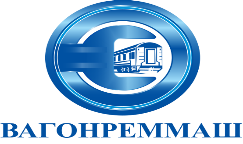 АКЦИОНЕРНОЕ ОБЩЕСТВО «ВАГОНРЕММАШ»105005, г. Москва, набережная Академика Туполева, дом 15, корпус 2, офис 27тел. (499) 550-28-90, факс (499) 550-28-96, www.vagonremmash.ruУТВЕРЖДАЮ Председатель конкурсной комиссии Тамбовского ВРЗ АО «ВРМ»________________ Д.В. Шлыков«_____» __________ 2023 г.№ п/пГрузоподъемность автомобиляХарактеристика кузоваНазначение Периодичность оказания услуг Планируемый пробег Предельная (максимальная) цена за 1 км, руб. без НДС	Предельная (максимальная) стоимость, руб. без НДС1 до 20 тоннОткрытый, тент-контейнерПеревозка ТМЦПо заявке заказчика350 000 км101,6435 574 000,002 до 10 тоннОткрытый, тент-контейнерПеревозка ТМЦПо заявке заказчика60 000 км80,844 850 400,00 3 до 5 тоннОткрытый, тент-фургонПеревозка ТМЦПо заявке заказчика24 000 км60,361 448 640,00 4 до 3 тоннОткрытый, тент-фургонПеревозка ТМЦПо заявке заказчика30 000 км47,331 419 900,005до 1,5 тоннОткрытый, тент-фургонПеревозка ТМЦПо заявке заказчика 750 000 км37,3327 997 500,006Спец. транспорт для перевозки негабаритного груза до 20 тоннПеревозка ТМЦПо заявке заказчика20 725 км285,555 918 023,75ИтогоИтогоИтогоИтого77 208 463,75№ п/пГрузоподъемность автомобиляХарактеристика кузоваНазначение Периодичность оказания услуг Планируемый пробег Предельная (максимальная) цена за 1 км, руб. без НДС Предельная (максимальная) стоимость, руб. без НДС№ п/пГрузоподъемность автомобиляХарактеристика кузоваНазначение Периодичность оказания услуг Планируемый пробег Предельная (максимальная) цена за 1 км, руб. без НДС Предельная (максимальная) стоимость, руб. без НДС№ п/пГрузоподъемность автомобиляХарактеристика кузоваНазначение Периодичность оказания услуг Планируемый пробег Предельная (максимальная) цена за 1 км, руб. без НДС Предельная (максимальная) стоимость, руб. без НДС1 до 20 тоннОткрытый,Перевозка колесных парПо заявке заказчика150 000,00101,6415 246 000,001 до 20 тонн тент-контейнерПеревозка колесных парПо заявке заказчика150 000,00101,6415 246 000,002 до 10 тоннОткрытый,Перевозка колесных парПо заявке заказчика150 000,0080,8412 126 000,002 до 10 тонн тент-контейнерПеревозка колесных парПо заявке заказчика150 000,0080,8412 126 000,003 до 5 тоннОткрытый,Перевозка колесных парПо заявке заказчика150 000,0060,369 054 000,003 до 5 тонн тент-фургонПеревозка колесных парПо заявке заказчика150 000,0060,369 054 000,00ИтогоИтогоИтогоИтого36 426 000,00Приложение № 2к запросу котировок цен№ 140/ТВРЗ/20231. Полное наименование участника:2. Сведения о регистрации юридического лица: регистрационный номер, дата регистрации, ИНН, КПП и др.Орган, зарегистрировавший юридическое лицо(если контрагент физическое лицо – паспортные данные физического лица)Место нахождения, почтовый адрес:Телефон, факс3. Акционеры (участники), владеющие более 20% голосующих акций (долей, паев) юридического лица4. Ф.И.О. Членов Совета директоров/Наблюдательного совета (если имеется):5. Ф.И.О. Генерального директора (президента, директора, управляющего, наименование управляющей организации):6. Ф.И.О. Членов Правления/иного коллегиального исполнительного органа (если имеется):7. Балансовая стоимость активов (всего) в соответствии с последним утверждённым балансом:8. Балансовая стоимость основных производственных средств и нематериальных активов в соответствии с последним утверждённым балансом:Подпись Уполномоченного лицаПриложение № 3к запросу котировок цен№ 140/ТВРЗ/2023№ п/пГузоподъемность автомобиляХарактеристика кузоваНазначение Периодичность оказания услугЦена за 1 км, руб. без НДС1до 20 тоннОткрытый,тент-контейнерПеревозка ТМЦПо заявке заказчика2до 10 тоннОткрытый,тент-контейнерПеревозка ТМЦПо заявке заказчика3до 5 тоннОткрытый,тент-фургонПеревозка ТМЦПо заявке заказчика4до 3 тоннОткрытый,тент-фургонПеревозка ТМЦПо заявке заказчика5до 1,5 тоннОткрытый,тент-фургонПеревозка ТМЦПо заявке заказчика6Спец. транспорт для перевозки негабаритного груза до 20 тоннПеревозка ТМЦПо заявке заказчика№ п/пГузоподъемность автомобиляХарактеристика кузоваНазначение Периодичность оказания услугЦена за 1 км, руб. без НДС1до 20 тоннОткрытый,тент-контейнерПеревозка ТМЦПо заявке заказчика2до 10 тоннОткрытый,тент-контейнерПеревозка ТМЦПо заявке заказчика3до 5 тоннОткрытый,тент-фургонПеревозка ТМЦПо заявке заказчикагод2022Реквизиты договораКонтрагент(с указанием филиала, представительства, подразделения которое выступает от имени юридического лица)Срок действия договора (момент вступления в силу, срок действия, дата окончательного исполнения)Сумма договора (в руб., с указанием стоимости в год либо иной отчетный период)Предмет договора (указываются только договоры по предмету аналогичному предмету запроса котировок цен)Наличие жалоб, претензий, исковых заявлений со стороны контрагента в связи с ненадлежащим исполнением участником обязательств по договоруСведения об обоснованности и удовлетворении участником требований контрагента по итогам рассмотрения жалоб претензий, исковых заявленийИмеющий полномочия действовать от имени участника _________________________________________(Полное наименование участника) ____________________________________________(Должность, подпись, ФИО)                                               (печать)Имеющий полномочия действовать от имени участника _________________________________________(Полное наименование участника) ____________________________________________(Должность, подпись, ФИО)                                               (печать)Имеющий полномочия действовать от имени участника _________________________________________(Полное наименование участника) ____________________________________________(Должность, подпись, ФИО)                                               (печать)Имеющий полномочия действовать от имени участника _________________________________________(Полное наименование участника) ____________________________________________(Должность, подпись, ФИО)                                               (печать)Имеющий полномочия действовать от имени участника _________________________________________(Полное наименование участника) ____________________________________________(Должность, подпись, ФИО)                                               (печать)Имеющий полномочия действовать от имени участника _________________________________________(Полное наименование участника) ____________________________________________(Должность, подпись, ФИО)                                               (печать)Имеющий полномочия действовать от имени участника _________________________________________(Полное наименование участника) ____________________________________________(Должность, подпись, ФИО)                                               (печать)Имеющий полномочия действовать от имени участника _________________________________________(Полное наименование участника) ____________________________________________(Должность, подпись, ФИО)                                               (печать)№Количество специалистов по требуемой специальностиИз них состоят в штате, (либо работают по трудовому договору)Стаж работы водителем, водителем-экспедиторомВодительское удостоверение(категории)№Наименование, грузоподъемностьКол-воОснования для использования (договор аренды, право собственности и др.) до 20 тонн до 10 тонн до 5 тонн до 3 тонн до 1,5 тоннСпец. транспорт для перевозки негабаритного груза до 20 тоннПеревозчик:Заказчик:________________Юридический, почтовый и фактический адрес: ____________________________ИНН _____ КПП 5____________ОГРН ______ ОКПО ___________Банковские реквизиты:Р/с __________________в ПАО ________________ г. МоскваК/с _____________________________БИК ____________________________Тел./факс_______________________; E-mail: __________________________Директор__________________ (_____________)М.п.АО «ВРМ»Акционерное общество «Вагонреммаш»Юридический адрес: 105005, г. Москва, набережная Академика Туполева, дом 15, корпус 2, офис 27ИНН 7722648033 КПП 774550001Плательщик (грузополучатель): Тамбовский ВРЗ АО «ВРМ»Почтовый адрес: 392009 г. Тамбов                пл. Мастерских, д.1ИНН 7722648033 КПП 682902001ОКПО 07007287ОГРН   1087746618970Банк: Филиал Банка ВТБ (ПАО) в г. Воронеже, г. ВоронежР/сч. 40702810415250001079К/сч. 30101810100000000835 БИК 042007835тел. (4752)44-49-59, факс 44-49-02e-mail:  tvrz@vagonremmash.ruДиректор Тамбовского ВРЗ АО «ВРМ»_________________ Д.В.Шлыков           М.п.ЗАЯВКА №_____на предоставление транспортного средства от "___"_____________20____г.ЗАЯВКА №_____на предоставление транспортного средства от "___"_____________20____г.ЗАЯВКА №_____на предоставление транспортного средства от "___"_____________20____г.ЗАЯВКА №_____на предоставление транспортного средства от "___"_____________20____г.ЗАЯВКА №_____на предоставление транспортного средства от "___"_____________20____г.ЗАЯВКА №_____на предоставление транспортного средства от "___"_____________20____г.ЗАЯВКА №_____на предоставление транспортного средства от "___"_____________20____г.ЗАЯВКА №_____на предоставление транспортного средства от "___"_____________20____г.ЗАЯВКА №_____на предоставление транспортного средства от "___"_____________20____г.ЗАКАЗЧИКЗАКАЗЧИКПЕРЕВОЗЧИКПЕРЕВОЗЧИК_____________________________________________________________________________________________________________________________________________________________________________________________________________________________________________________________________________________________________________________________________________________________________Исполнитель обязуется осуществить доставку груза согласно следующим условиямИсполнитель обязуется осуществить доставку груза согласно следующим условиямИсполнитель обязуется осуществить доставку груза согласно следующим условиямИсполнитель обязуется осуществить доставку груза согласно следующим условиямИсполнитель обязуется осуществить доставку груза согласно следующим условиямИсполнитель обязуется осуществить доставку груза согласно следующим условиямИсполнитель обязуется осуществить доставку груза согласно следующим условиямИсполнитель обязуется осуществить доставку груза согласно следующим условиямИсполнитель обязуется осуществить доставку груза согласно следующим условиямМаршрут перевозкиМаршрут перевозкиМаршрут перевозкиМаршрут перевозкиХарактер грузаХарактер грузаХарактер грузаХарактер грузаТип транспортного средства (грузоподъемность)Тип транспортного средства (грузоподъемность)Тип транспортного средства (грузоподъемность)Тип транспортного средства (грузоподъемность)Адрес загрузки, грузоотправительАдрес загрузки, грузоотправительАдрес загрузки, грузоотправительАдрес загрузки, грузоотправительДата загрузкиДата загрузкиДата загрузкиДата загрузкиАдрес разгрузки, грузополучательАдрес разгрузки, грузополучательАдрес разгрузки, грузополучательАдрес разгрузки, грузополучательСроки доставкиСроки доставкиСроки доставкиСроки доставкиСтоимость перевозки                                   (заполняет Исполнитель)Стоимость перевозки                                   (заполняет Исполнитель)Стоимость перевозки                                   (заполняет Исполнитель)Стоимость перевозки                                   (заполняет Исполнитель)Необходимость в страховании груза, да/нетНеобходимость в страховании груза, да/нетНеобходимость в страховании груза, да/нетНеобходимость в страховании груза, да/нет Подтверждение принятия заявки к выполнению Подтверждение принятия заявки к выполнению Подтверждение принятия заявки к выполнению Подтверждение принятия заявки к выполнению Подтверждение принятия заявки к выполнениюФИО водителяФИО водителяФИО водителяФИО водителяМарка, гос.№, грузоподъемность транспортного средстваМарка, гос.№, грузоподъемность транспортного средстваМарка, гос.№, грузоподъемность транспортного средстваМарка, гос.№, грузоподъемность транспортного средстваОТ ЗАКАЗЧИКОТ ЗАКАЗЧИКОТ ПЕРЕВОЗЧИКА ОТ ПЕРЕВОЗЧИКА Тип кузоваГрузоподъемностьЦена за 1 км, руб. без НДС Открытый, 
тент-контейнерДо 20тоннОткрытый, 
тент-контейнерДо 10тоннОткрытый, 
тент-фургонДо 5тоннОткрытый, 
тент-фургонДо 3тоннОткрытый, 
тент-фургонДо 1,5тоннСпец. транспорт для перевозки негабаритного груза до 20 тонн